SMLOUVAo spolupráci při zabezpečování podnikového programu v rámci projektu Zdravý podnik uzavřená podle § 1746 odst. 2, zákona č. 89/2012 Sb., občanský zákoník, 
ve znění pozdějších předpisů mezi:Česká průmyslová zdravotní pojišťovnaSídlo: Jeremenkova 11, Ostrava-Vítkovice, PSČ 703 00IČO: 47672234DIČ: není plátce DPHZapsaná ve veřejném rejstříku vedeném Krajským soudem v Ostravě, oddíl AXIV,       vložka 545Zastoupena:  JUDr. Petrem Vaňkem, Ph.D., generálním ředitelemPro podpis této smlouvy zastoupena Ing. Janou Karpetovou, divizní ředitelkou 
na základě pověření(dále jen ČPZP)aStatutární město ProstějovSídlo: nám. T. G. Masaryka 130/14, Prostějov, PSČ 796 01Zastoupena: RNDr. Alenou Raškovou, primátorkouIČO: 002 88 659DIČ: CZ00288659Zapsáno dle zákona 128/2000 Sb., o obcích, v platném znění (dále jen podnik)I.Předmět smlouvyTato smlouva se uzavírá s podnikem za účelem zajištění kvalitní preventivní péče pro zaměstnance, kteří jsou zároveň pojištěnci ČPZP, s cílem:zdravotní osvěty v oblasti prevence zdraví,změny přístupu ke zdravému životnímu stylu a regeneraci pracovní síly,zvyšování podílu tělesných aktivit v mimopracovní době,rozvoje psychofyzické kondice pomocí komplexní pohybové aktivity, relaxace a rehabilitace,získání správných zdravotně preventivních návyků,snižování stresu.II.FinancováníČPZP poskytne v rámci programu Zdravý podnik (dále jen Program) příspěvek 
na jednoho zaměstnance – pojištěnce ČPZP ve formě poukazu v příslušné nominální hodnotě opravňujícího pojištěnce k čerpání možností uvedených na poukazu. III.Realizace - spolupráceCelkový počet zaměstnanců pojištěných u ČPZP ke dni 12. 9. 2017 je 242.ČPZP předá podniku, dle článku II. této smlouvy, pro zaměstnance – pojištěnce ČPZP poukazy:242 ks poukazů v nominální hodnotě 300 Kč, v případě zajištění propagace osvětové činnosti ČPZP v oblasti prevence zdraví a zdravého životního stylu podnikem v rozsahu:umístění dodaných propagačních materiálů - letáků ČPZP na veřejně přístupných místech v podniku, která jsou navštěvována zaměstnanci. Celková maximální částka v rámci programu Zdravý podnik činí 72 600,-Kč.Při odchodu či nástupu nového zaměstnance - pojištěnce ČPZP 
do podniku v době platnosti této smlouvy bude počet vydaných poukazů snížen či navýšen v odpovídajícím počtu. Při změně zdravotní pojišťovny zaměstnance (přechod od ČPZP k jiné zdravotní pojišťovně) uvedeného v počáteční evidenci zaměstnanců, v době platnosti této smlouvy, nebude tomuto zaměstnanci příspěvek poskytnut.V případě nové registrace zaměstnanců k ČPZP do 30. 9. 2017 (platnost registrace u ČPZP od 1. 1. 2018) a zároveň v době platnosti této smlouvy, 
bude těmto zaměstnancům předán poukaz s  platností 
do 31. 1. 2018 v hodnotě uvedené v čl. II. Tyto poukazy budou propláceny zaměstnanci individuálně na přepážkách ČPZP s náležitostmi uvedenými v čl. IV., bod 1) písm. d).IV.Závazky podnikuPodnik se zavazuje, že:umožní zaměstnancům ČPZP realizaci aktivit vyjmenovaných v čl. III bod 1,seznámí zaměstnance s realizovaným programem, případně prokazatelně zajistí distribuci poukazů zaměstnancům,zajistí zpětné kompletní shromáždění poukazů od pojištěnců s přiloženým dokladem o úhradě v minimální částce uvedené na poukazu. Na dokladu bude uvedeno jméno a rodné číslo pojištěnce. Podnikem pověřený zaměstnanec vyplní konečný Seznam (příloha č. 1) a takto zkompletované předá kontaktní osobě za ČPZP uvedené v článku VII. nejpozději měsíc před vypršením platnosti této smlouvy nebo zaměstnanec, který poukaz obdržel, jej odevzdá nejpozději do 10. 12. 2017 (u poukazu s platností do 31. 1. 2018, nejpozději do tohoto data) na nejbližší pobočce ČPZP společně se všemi doklady vystavenými na jméno držitele poukazu. Částka bude poukázána bankovním převodem na účet držitele poukazu.Doklady o úhradě zboží či služby musí být vystaveny v době platnosti smlouvy uzavřené s podnikem a zároveň v době platné registrace u ČPZP.Podmínky proplacení poukazu pojištěncům ČPZP jsou uvedeny v příslušném poukazu. Podnik se zavazuje, že během realizace Programu zveřejní nebo jinak zpřístupní propagační materiály ČPZP na místech podniku, která jsou navštěvována zaměstnanci.Podnik se zavazuje, že bude během realizace Programu vhodnou formou sdělovat všem zaměstnancům informace, které obdrží od ČPZP.Podnik se zavazuje, že bude mít uhrazeny veškeré pohledávky vůči ČPZP.V.Závazky ČPZPPříspěvek uvedený na poukazu je možné pojištěncem vyčerpat na nákup vitamínů, potravinových doplňků a volně prodejných léků v lékárnách 
a ve zdravotnických potřebách, laserové operace očí, dále pak na pohybové 
a regenerační aktivity.Programy z oblasti prevence závažných onemocnění.ČPZP se zavazuje prokazatelně předat poukazy podniku či zaměstnanci nejpozději do14 kalendářních dnů od data podepsání smlouvy oběma smluvními stranami.ČPZP se zavazuje, po ověření věcné správnosti vrácených poukazů viz článek IV. bod 1) písm. d) této smlouvy, proplatit je nejpozději do 30 kalendářních dní od předání či doručení ČPZP.VI.Doba plněníProgram bude realizován v období od uzavření smlouvy do 31. 1. 2018. VII.Kontaktní osobyPodnikem a ČPZP  byly určeny tyto kontaktní osoby, které odpovídají 
za realizaci tohoto Programu:Za podnik:		Bc. Daniela Krejčová                 tel. č. 582 329 129Za ČPZP:		Mgr. Renata Harazinová            tel. č. 605 203 880VIII.Závěrečná ustanoveníTato smlouva se uzavírá na dobu určitou, a to v souladu s termínem uvedeným v článku VI.Tato smlouva pozbývá účinnosti při změně právních předpisů, v jejichž důsledku by smluvní strany nemohly dodržet sjednaná ujednání.ČPZP může odstoupit od smlouvy, pokud by druhou smluvní stranou nebyla dodržena ujednání čl. IV. této smlouvy. Smluvní strany výslovně souhlasí s uveřejněním této smlouvy v jejím plném rozsahu včetně příloh a dodatků v Registru smluv. Plněním povinnosti uveřejnit tuto smlouvu podle zákona č. 340/2015 Sb., o registru smluv, je pověřena ČPZP. Tato smlouva je sepsána ve dvou vyhotoveních, z nichž každá smluvní strana obdrží jedno vyhotovení.Tato smlouva nabývá platnosti dnem podpisu oběma smluvními stranami 
a účinnosti dnem uveřejnění v Registru smluv.V Prostějově dne 15.9.2017                          V Ostravě dne 25.9.2017……………………………………	                     ………………………………     RNDr. Alena Rašková                      	             Ing. Jana Karpetová            primátorka               			      divizní ředitelka	   Statutárního města Prostějova                  České průmyslové zdravotní pojišťovny*nepovinný údajPříloha č. 1 Seznam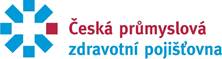 Příloha č. 1 SeznamPříloha č. 1 SeznamPodnik/sportovní klub (otisk razítka):                                                                                                Podnik/sportovní klub (otisk razítka):                                                                                                Podnik/sportovní klub (otisk razítka):                                                                                                platnost smlouvy: platnost smlouvy: platnost smlouvy: seznam vyhotovil: seznam vyhotovil: seznam vyhotovil: dne: dne: dne: dne: dne: Telefon:Telefon:Telefon:dne: dne: dne: dne: dne: p. č.PříjmeníJménotitulrodné číslorodné čísločíslo bankovního účtu *číslo bankovního účtu *částkačíslo poukazučíslo poukazu123456